In 1 Minute auf den Punkt 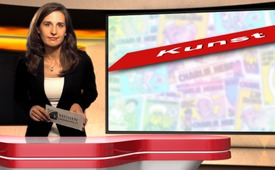 Charlie Hebdo – Kunst oder Nihilismus?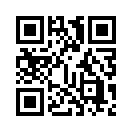 Nichts rechtfertigt den Mord an den zwölf Journalisten des Pariser Satiremagazins „Charlie Hebdo“ am 7. Januar 2015. Dennoch stellt sich jedem, der die konkreten Inhalte einiger seiner Karikaturen kennt die Frage, was die Zeitschrift damit bezweckt.Nichts rechtfertigt den Mord an den zwölf Journalisten des Pariser Satiremagazins „Charlie Hebdo“ am 7. Januar 2015. Dennoch stellt sich jedem, der die konkreten Inhalte einiger seiner Karikaturen kennt die Frage, was die Zeitschrift damit bezweckt. So ist z.B. auf der Karikatur „Blutbad in Ägypten. Der Koran ist Scheiße …“ ein Moslem mit dem Koran in den Händen zu sehen, auf den mit Pistolenkugeln geschossen wird. Bei einer anderen Karikatur ist Jesus Christus am Kreuz beim Sex abgebildet. Andere Zeichnungen sind so pervers, dass es nicht zu verantworten ist, sie näher zu beschreiben. Sicher wäre unsere Welt ohne Karikaturen sehr viel ärmer. Karikaturen sind Kunst und sollen den Betrachter humorvoll und intelligent zum Nachdenken bewegen. Diejenigen des Satiremagazins „Charlie Hebdo“ hingegen wirken aggressiv, hasserfüllt und zerstörerisch und provozieren aufs Äußerste. Es entsteht der Eindruck, dass einerseits unter dem Deckmantel der Kunst jegliche gesellschaftlichen Normen und Werte aufgelöst und andererseits die Religionen gegeneinander aufgehetzt werden sollen.von jdj.Quellen:http://www.frontpagemag.com/point/248869/reprinting-charlie-hebdo-mohammed-cartoons-best-daniel-greenfield
http://info.kopp-verlag.de/hintergruende/deutschland/gerhard-wisnewski/charlie-hebdo-gruendungsakt-eines-totalitaeren-europa.html
https://de.wikipedia.org/wiki/Charlie_HebdoDas könnte Sie auch interessieren:#ReligionTerror - Religionen und Terrorismus - www.kla.tv/ReligionTerror

#1MinuteAufDenPunkt - In 1 Minute auf den Punkt - www.kla.tv/1MinuteAufDenPunktKla.TV – Die anderen Nachrichten ... frei – unabhängig – unzensiert ...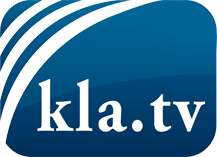 was die Medien nicht verschweigen sollten ...wenig Gehörtes vom Volk, für das Volk ...tägliche News ab 19:45 Uhr auf www.kla.tvDranbleiben lohnt sich!Kostenloses Abonnement mit wöchentlichen News per E-Mail erhalten Sie unter: www.kla.tv/aboSicherheitshinweis:Gegenstimmen werden leider immer weiter zensiert und unterdrückt. Solange wir nicht gemäß den Interessen und Ideologien der Systempresse berichten, müssen wir jederzeit damit rechnen, dass Vorwände gesucht werden, um Kla.TV zu sperren oder zu schaden.Vernetzen Sie sich darum heute noch internetunabhängig!
Klicken Sie hier: www.kla.tv/vernetzungLizenz:    Creative Commons-Lizenz mit Namensnennung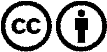 Verbreitung und Wiederaufbereitung ist mit Namensnennung erwünscht! Das Material darf jedoch nicht aus dem Kontext gerissen präsentiert werden. Mit öffentlichen Geldern (GEZ, Serafe, GIS, ...) finanzierte Institutionen ist die Verwendung ohne Rückfrage untersagt. Verstöße können strafrechtlich verfolgt werden.